الشركة التونسية لصناعات التكريرSOCIETE TUNISIENNE DES INDUSTRIES DE RAFFINAGE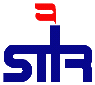 AVIS D’APPEL D’OFFRES N° 45730/19PRESTATIONS DE NETTOYAGE ET DEGAZAGE DU RESERVOIRDE  PETROLE BRUT  (S7)(APPEL D’OFFRES REALISE EXCLUSIVEMENT EN LIGNE VIA TUNEPS)La Société Tunisienne des Industries de Raffinage se propose de lancer un appel d’offres exclusivement à travers la procédure des achats publics en ligne (TUNEPS) pour la réalisation des travaux de nettoyage et de dégazage du réservoir de pétrole brut  (S7). Les soumissionnaires spécialisés dans ce domaine et disposant  d’une autorisation dans le domaine de la gestion des boues pétrolières industrielles délivrée par le ministère des affaires locales et de l’environnement et qui sont intéressés par cet appel d’offres doivent être inscrits sur TUNEPS pour télécharger gratuitement le cahier des charges sur le site des achats publics en ligne (www. tuneps. tn). Les offres doivent être envoyées exclusivement en ligne via TUNEPS au plus tard le 04/02/2019 à 12H00. Toute offre parvenue à la STIR par voie postale ou remise directement au BOC de la STIR sera rejetée.Cependant, et pour des considérations techniques, seuls l’original du cautionnement provisoire et l’extrait récent du registre de commerce doivent être envoyés sous pli  fermé dûment identifié ( portant les références et l’objet de l’appel d’offres) par voie postale ou par rapid-poste ou déposés directement  au Bureau d’Ordre Central de la STIR , au plus tard à la date et horaire limite de remise des offres fixés, et ce à l’adresse suivante : Secrétariat Permanent de la Commission des  Marchés, STIR, Zarzouna Raffinerie, 7021 Bizerte. Seuls la date, l’heure et le cachet du Bureau d’Ordre Central de la STIR font foi Contenu et validité de l’offre : L’offre préparée par le soumissionnaire doit être constituée des documents suivants: Un cautionnement provisoire d’un montant de six mille (6.000) DinarsLes  documents administratifs et techniques mentionnés à l’article 7.1 du Cahier des Conditions de l’Appel d’Offres (CCAO).L’offre financière conformément à l’article 7.2 du Cahier des Conditions de l’Appel d’Offres (CCAO).Les soumissionnaires resteront engagés par leurs offres pendant 120 jours à compter du jour suivant la date limite de remise des offres.La séance d’ouverture des offres est publique et se fera en ligne à travers l’application TUNEPS le 04/02/2019 à 14H00 au siège de la STIR à l’adresse suivante : 7021 Zarzouna Raffinerie - Bizerte. Pour plus d’informations sur la procédure d’achats publics en ligne TUNEPS, vous pouvez contacter le centre d’appel relevant de l’unité d’achat public en ligne à la Haute Instance de la Commande Publique (HAICOP) sur le numéro suivant : Tél : 70130 340 -  E-mail : tuneps@pm.gov.tn